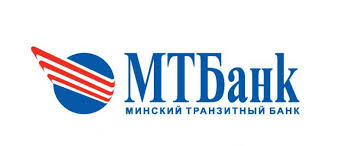 Пакет документов на оформление эквайринга:Заявка на торговый эквайринг эквайринг (оформляется в соответствии с образцом)Чек–лист для сегментации клиента (не предоставляется в случае, если ОТС находится на РКО в Банке)Оценка валового риска Вопросник для ИП (не предоставляется в случае, если ОТС находится на РКО в Банке)Копия свидетельства о регистрации ИП (для внешних клиентов)*Копия документа, удостоверяющего личность (при необходимости согласие на копирование по форме в соответствии с ПВК)*Согласие на предоставление сведений из СИОББ физического лица*Согласие на предоставление кредитного отчета от физического лица – руководителя ОТС; *Согласие на предоставление кредитного отчета от индивидуального предпринимателя – ОТС.**Документ, подтверждающий деятельность ОТС (договор аренды и пр.), а также фотографии, подтверждающие вид деятельности, сделанные с места ведения бизнеса, в случае если ОТС зарегистрирована менее 6 месяцев.При заключении договора (доп. соглашения) на основании доверенности дополнительно пересылается скан-копия доверенностиИные документы в соответствии с ПВК* При наличии договора эквайринга в рамках Партнерских программ с ОТС и дополнительном подключении ОТС к торговому эквайрингу по данному договору копию документа, удостоверяющего личность, и согласие на предоставление сведений из СИОББ физического лица –индивидуального предпринимателя, согласие на предоставление кредитного отчета от физического лица и согласие на предоставление кредитного отчета от индивидуального предпринимателя можно не запрашивать.** При наличии договора эквайринга в рамках Партнерских программ с ОТС и дополнительном подключении ОТС к торговому эквайрингу по данному договору документы, подтверждающие деятельность ОТС, можно не запрашивать. При предоставлении ОТС уведомления о реорганизации ОТС, с которой ранее уже был заключен договор эквайринга в рамках Партнерских программ и/или договор торгового эквайринга, для заключения нового договора эквайринга в рамках Партнерских программ и/или в рамках торгового эквайринга документы, подтверждающие деятельность ОТС, можно не запрашивать.